Parlament České republikyPOSLANECKÁ SNĚMOVNA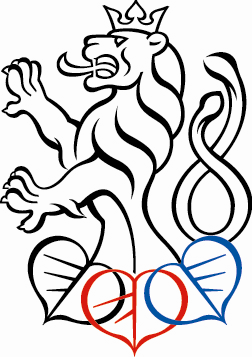 20229. volební obdobíPOZVÁNKAna 1. schůzi 
podvýboru pro dopravukterá se koná dne 25. února 2022 (schůze podvýboru je podle § 44 odst. 3 zákona č. 90/1995 Sb. 
o jednacím řádu Poslanecké sněmovny 
NEVEŘEJNÁ)v budově Poslanecké sněmovny, Sněmovní 1, 118 26 Praha 1místnost č. 306 – 3. patro 
NÁVRH POŘADU SCHůZe9:30 hodinVolba ověřovatelů podvýboru 	
Volba místopředsedů podvýboru 10:00 hodin – BALÍČEK MOBILITY15146/21, COM (2021) 810 finalSdělení Komise Evropskému parlamentu a Radě - Akční plán na podporu dálkové a přeshraniční osobní železniční dopravy15100/21, COM (2021) 811 finalSdělení Komise Evropskému parlamentu a Radě, Evropskému hospodářskému 
a sociálnímu výboru a Výboru regionů – Nový rámec EU pro městskou mobilitu15109/21, COM (2021) 812 final	
Návrh nařízení Evropského parlamentu a Rady o hlavních směrech Unie pro rozvoj transevropské dopravní sítě, kterým se mění nařízení (EU) 2021/1153 
a nařízení (EU) č. 913/2010 a ruší nařízení (EU)1315/201315114/21, COM (2021) 813 final	
Návrh směrnice Evropského parlamentu a Rady, kterou se mění směrnice 2010/40/EU o rámci pro zavedení inteligentních dopravních systémů v oblasti silniční dopravy a pro rozhraní s jinými druhy dopravy15019/21, COM (2021) 820 final	
Sdělení Komise Evropskému parlamentu a Radě o rozšíření transevropské dopravní sítě (TEN-T) do sousedících třetích zemícca 12:30 hodinSdělení předsedy	
RůznéV Praze dne 9. února 2022                                                    	Ondřej  L o c h m a n  v.r.
                                                                                                    předseda podvýboru